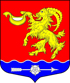 СОВЕТ ДЕПУТАТОВ ТРЕТЬЕГО СОЗЫВА МУНИЦИПАЛЬНОГО ОБРАЗОВАНИЯ ГОРБУНКОВСКОЕ СЕЛЬСКОЕ ПОСЕЛЕНИЕ МУНИЦИПАЛЬНОГО ОБРАЗОВАНИЯ ЛОМОНОСОВСКОГО МУНИЦИПАЛЬНОГО РАЙОНА ЛЕНИНГРАДСКОЙ ОБЛАСТИ РЕШЕНИЕот « 29 » сентября  2014 года		  	 					                № 34         Заслушав председателя постоянной планово-бюджетной комиссии Мальцева Д.Н., в целях выполнения пункта 3.3.1  по обеспечению достижения целевых показателей «дорожной карты» в соответствии с приложением 1 соглашения №2 о порядке и условиях предоставления субсидии из Областного бюджета Ленинградской области в рамках мероприятия «Обеспечение стимулирующих выплат работникам муниципальных учреждений культуры в рамках подпрограммы «Обеспечение условий реализации государственной программы Ленинградской области «Развитие культуры в Ленинградской области»», утвержденной постановлением Правительства Ленинградской области от 14 ноября 2013 года №404, совет депутатов муниципального образования Горбунковское  сельское поселение решил:           1. Для расчета должностных окладов работников муниципальных бюджетных учреждений за календарный месяц или за выполнение установленной нормы труда (нормы часов работы за ставку) утвердить  расчетную величину в размере 7450 рублей.         2. Внести изменения и дополнения в приложение 1  Положения об оплате труда работников муниципальных учреждений, финансируемых из бюджета муниципального образования Горбунковское сельское поселение, утвержденное решением совета депутатов от 20.12.2013 № 41, и  изложить в новой редакции согласно приложению.         3. Внести в Положение об оплате труда работников муниципальных учреждений, финансируемых из бюджета муниципального образования Горбунковское сельское поселение, утвержденное  решением совета депутатов от 05.09.2011  №27, следующие изменения:               3.1. В подпункте  1 пункта 3.4.2 слова  "10%"  заменить словами  "до 45%".          4. Настоящее решение вступает в силу со дня его официального опубликования (обнародования) и подлежит размещению на официальном сайте муниципального образования Горбунковское сельское поселение  по электронному адресу: www.gorbunki-lmr.ru.         5.   Настоящее решение  распространяется на правоотношения, возникшие  с  01.09.2014 года.Глава муниципального образованияГорбунковское сельское поселение                                                                                 Ю.А.Нецветаев      УТВЕРЖДЕНОрешением Совета депутатов                                                                                                      МО Горбунковское сельское поселение                                                                                                        от  29 сентября 2014 № 34Приложение 1    к Положению об оплате труда работников муниципальных учреждений, финансируемых из бюджета  МО Горбунковское сельское поселениеМежуровневые коэффициенты и должностные окладыпо оплате труда работников муниципальных учреждений, коэффициенты масштаба управления руководителей муниципальных учреждений,  финансируемых из бюджета МО Горбунковское  сельское поселение с  1 сентября 2014 годаОбщеотраслевые профессии 1.1.Общеотраслевые профессии рабочихПрофессиональная квалификационная группа первого уровня:Профессиональная квалификационная группа второго уровня:1.2.Общеотраслевые профессии руководителей и специалистовПрофессиональная квалификационная группа:"Общеотраслевые должности служащих третьего уровня"2. По видам экономической деятельности учреждений2.1. Должности работников культурыПрофессиональная квалификационная группа первого уровня:"Рабочие профессии учреждений культуры, искусства  и кинематографии"Профессиональная квалификационная группа:"Должности работников культуры, искусства и кинематографии среднего звена"Профессиональная квалификационная группа:"Должности работников культуры, искусства и кинематографии ведущего звена"Профессиональная квалификационная группа:"Должности руководящего состава учреждений культуры, искусства  и кинематографии"2.2. Должности работников спорта и молодежной политикиПрофессиональная квалификационная группа:"Должности работников физической культуры и спорта второго уровня"3.Коэффициеты масштаба управления для руководителей – директоров учреждений  Коэффициент масштаба управления применяемый для расчета должностного оклада руководителя - директора учреждения  -   2,5.О внесении изменений в Положение об оплате труда работников муниципальных учреждений, финансируемых из бюджета муниципального образования Горбунковское сельское поселение" Квалификационный уровеньНаименование должностиТарифный коэффициентМесячный должностной  оклад, руб.Категория персонала для расчета оклада руководителя1-й квалиф. уровеньРабочие  1 квалификационного разряда по ЕТКС1,000074501-й квалиф. уровеньРабочие  2 квалификационного разряда по ЕТКС1,016475721-й квалиф. уровеньЗавхоз, администратор1,01647572Квалификационный уровеньНаименование должностиТарифный коэффициентМесячный должностной  оклад, руб.Категория персонала для расчета оклада руководителя1-й квалиф. уровеньРабочие  5 квалификационного разряда по ЕТКС (водитель)1,11488305Квалификационный уровеньНаименование должностиТарифный коэффициентМесячный должностной  оклад, руб.Категория персонала для расчета оклада руководителя1-й квалиф. уровень Заместитель директора, бухгалтер,юрисконсульт,документовед1,5082112362-й квалиф. уровень Должности служащих первого квалификационного уровня, по которым может устанавливаться                                II внутридолжностная категория1,5902118473-й квалиф. уровень Должности служащих первого квалификационного уровня, по которым может устанавливаться                               I внутридолжностная категория1,7213128244-й квалиф. уровень Должности служащих первого квалификационного уровня, по которым может устанавливаться  производное должностное наименование ведущий или старший                        1,8033134355-й квалиф. уровень Главные специалисты1,934414411Квалификационный уровеньНаименование должностиТарифный коэффициентМесячный должностной  оклад, руб.Категория персонала для расчета оклада руководителя1-й квалиф. уровень Костюмер1,11158280Квалификационный уровеньНаименование должностиТарифный коэффициентМесячный должностной  оклад, руб.Категория персонала для расчета оклада руководителяАккомпаниатор1,28039538Художник1,16238659основной персоналРуководитель кружка1,28039538основной персоналБиблиотекарь1,754113068основной персоналЗвукооператор1,754113068Квалификационный уровеньНаименование должностиТарифный коэффициентМесячный должностной  оклад, руб.Категория персонала для расчета оклада руководителяхудожественный руководитель1,754113068Квалификационный уровеньНаименование должностиТарифный коэффициентМесячный должностной  оклад, руб.Категория персонала для расчета оклада руководителяЗаведующий  библиотекой1,852513801Квалификационный уровеньНаименование должностиТарифный коэффициентМесячный должностной  оклад, руб.Категория персонала для расчета оклада руководителя1-й квалиф. уровень Инструктор по спорту1,368910198основной персонал1-й квалиф. уровень Специалист по молодежной политике1,368910198основной персонал